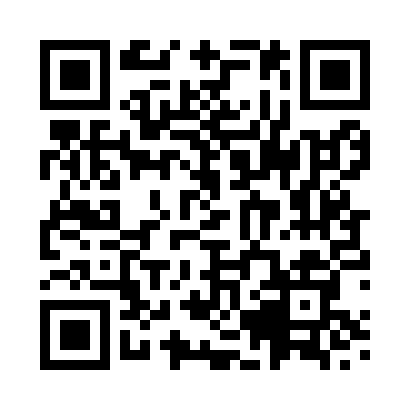 Prayer times for Llanenddwyn, Gwynedd, UKMon 1 Jul 2024 - Wed 31 Jul 2024High Latitude Method: Angle Based RulePrayer Calculation Method: Islamic Society of North AmericaAsar Calculation Method: HanafiPrayer times provided by https://www.salahtimes.comDateDayFajrSunriseDhuhrAsrMaghribIsha1Mon3:084:571:206:599:4411:322Tue3:094:571:216:599:4311:323Wed3:094:581:216:599:4311:324Thu3:104:591:216:599:4211:325Fri3:105:001:216:599:4211:316Sat3:115:011:216:599:4111:317Sun3:125:021:216:589:4111:318Mon3:125:031:226:589:4011:319Tue3:135:041:226:589:3911:3010Wed3:135:051:226:579:3811:3011Thu3:145:061:226:579:3711:3012Fri3:155:071:226:569:3611:2913Sat3:155:081:226:569:3511:2914Sun3:165:101:226:569:3411:2815Mon3:175:111:226:559:3311:2816Tue3:175:121:236:549:3211:2717Wed3:185:141:236:549:3111:2718Thu3:195:151:236:539:3011:2619Fri3:195:161:236:539:2911:2620Sat3:205:181:236:529:2711:2521Sun3:215:191:236:519:2611:2422Mon3:225:211:236:509:2511:2423Tue3:225:221:236:509:2311:2324Wed3:235:231:236:499:2211:2225Thu3:245:251:236:489:2011:2126Fri3:255:261:236:479:1911:2127Sat3:255:281:236:469:1711:2028Sun3:265:301:236:459:1611:1929Mon3:275:311:236:449:1411:1830Tue3:285:331:236:439:1211:1731Wed3:285:341:236:429:1111:16